Generalforsamling for 2021Innkalling til ordinær generalforsamling i Trondheimsgruppen av NRRL
Dato: tirsdag 22. februar 2022 kl 19:00Sted: Lialøkken GrendehusDagsorden:Godkjenning av innkalling og dagsordenValg av ordstyrer, referent og tellekorpsGodkjenning av fullmakterStyrets årsberetning for 2021 og rapporter fra komiteeneInnkomne forslag til generalforsamlingenRegnskap for 2021 med revisjonsberetningKontingent for 2022Budsjett for 2022Valg 2022Trondheim, 7. februar 2022STYRETGeneralforsamlingen sammenkalles med publikasjoner på gruppens hjemmeside samt pr. e-post til de medlemmer vi har adresser til.Det henvises til gruppens hjemmeside for årsberetning, regnskap, budsjett, forslag, kontingent og valg.Vennligst ta med egen utskrift av generalforsamlingspapirene, disse finnes på gruppens hjemmeside: www.la2t.no........................................................................................................................................FullmaktJeg gir herved ________________________________ (navn og kallesignal) fullmakt til å stemme for meg på Trondheimsgruppens generalforsamling for 2021.Dato, navn og kallesignal: ______________________________________________4. Årsrapport fra styret for 2021Styret i 2021:Leder:		LB5SH		Stian SørengNestleder:		LA7VV		Jan Stewart RambechSekretær:		LB9RE		Håvard Nasvik (vakant f.o.m. 22.01.2021)Kasserer:		LA3WAA		Tor PettersenStyremedlem:	LA9KOA		Karl Erik ØyøygardVaramedlem:	LA9QV		Stein-Olav LundAndre verv 2021:Medlemmer av Trondheimsgruppen som innehar verv i NRRL i 2021:Årsrapport fra styret 2021Vi har hatt en fortsettelse av restriksjoner og begrensninger grunnet Covid-19. Dette har satt sitt preg på gruppens mulighet til å arrangere møter og andre aktiviteter. Det har derfor heller ikke vært mulig å avholde noen gruppemøter.I alt har ni styremøter blitt avholdt. Årsmøtet for 2020 ble også utsatt grunnet smittevern, og ikke avholdt før 26. oktober. Av samme årsak, samt praktiske årsaker, tilbød det sittende styret seg til å forlenge sine verv fram til neste valg. Dette ble godkjent og vedtatt under årsmøtet.Tross en lang periode med lite aktivitet, så har medlemstallet likevel fått en hyggelig vekst. Ved årets slutt teller vi hele 80 medlemmer, inklusive våre to æresmedlemmer. Skal vi finne like gode tall må vi dykke i arkivet helt tilbake til rundt 2008-2009. Det er også gledelig at tilstrømmingen ser ut til å fortsette. De som ikke betalte kontingent etter utgåtte siste frist har blitt fjernet fra medlemslisten.Komiteene har jobbet jevnt og trutt også i år og her er noen hovedpunkter:En fantastisk 4-Square antenne for 40m er bygget og satt i drift.Gruppen har hatt en betydelig økning i testaktivitet, medlemmer har sendt inn over 23000 QSOer til NRRL Cup. Dette resulterte i en solid 2.plass blant de aktive gruppene. De fleste testene er kjørt med personlige kallesignal fra eget QTH.Ny varmepumpe i shackenC-stasjonen har blitt oppgradert med automatisk antenneswitch, AV620 vertikalantenne, to Windom-antenner. Vi dekker nå alle bånd fra 80-6m. Denne stasjonen kan betjenes remote, samt lokalt i shacken som en alminnelig klubbstasjon.Stasjonene har vært operative og i drift. Alle utestasjoner er operative. Det ble avholdt fire radioamatørprøver i 2021 med elleve nye radioamatører som resultat.Ellers viser styret til komitérapportene lenger bak i innkallingen. Styret takker komiteene for det arbeid som nedlegges.
Styret takker også de som kjører QST-Trøndelag hver helg hele året: LA9QV, LB5SH, LB0NH, LA7VV og Morten, LA3TMA som har utført re-transmittering av sendingene til R6 på Ruten.
Hjemmesiden er fortsatt godt besøk og finnes på eget domene med adresse: http://la2t.no.
E-post kan sendes til gruppen på la2t@la2t.no.Styret vil rette en stor takk til alle som har bidratt i 2021 og ønsker lykke til i 2022 med forhåpentligvis en bedring av radioforholdene og smittesituasjonen!Gruppens æresmedlemmer: Liv Johansen, LA4YW og Wilhelm Dahl, LA4IC.
- Styret
Medlemsstatistikk LA2T, 2000 – 2021Årsrapport Web	Det ble i 2021 publisert 23 artikler på gruppens hjemmeside, www.la2t.no. Dette er et snitt på 2 artikler pr måned, som er noe lavere enn tidligere. Dette skyldes liten aktivitet på gruppelokalet, og det har vært tilnærmet ingen bidrag fra andre medlemmer. Vi har all grunn til å tro at dette vil endres i 2022.Gruppens hjemmeside har i snitt hatt mellom 40-50 unike visninger pr uke.I 2021 introduserte vi også et skjema for innmelding direkte fra vår hjemmeside. Dette ble benyttet 9 ganger i løpet av året.Under årets CQWW livestreamet vi direkte til Youtube fra shacken vår, og det var i alt 290 personer innom og så på dette. Dette er ennå en hyggelig økning fra i fjor, som i tillegg har resultert i flere abonnenter til tross for at vi bare publiserer en gang i året.LB5SH StianRapport fra Huskomiteen 2021Huskomiteen har i 2021 bestått av Håvard, LB9RE (frem til 22/1-2021), Willy, LA6HNA og Jan, LA7VV.Rengjøring og rydding av huset har i 2021 foregått med noe ujevne mellomrom. Praksisen med håndrensemiddel til bruk ved rengjøring og for personlig bruk som ble startet opp i 2020 i forbindelse med pandemien, fortsatte i 2021. Loftet ble i 2020 tatt i bruk som elektronikk lab, instrumentparken er ganske variert og mulighetene for å bygge, teste og reparere diverse elektronikk er god. Laben har vært benyttet noe i løpet av 2021, men vi har en utfordring med loftstrappen som er vanskelig å forsere. En hurtigarbeidende komite ledet av undertegnede er nedsatt for å utbedre denne. Den mekaniske tidsbryteren til kaffetrakter og vannkoker begynte å svikte for en tid tilbake og er nå skiftet ut.I tillegg har det foregått vanlig vedlikehold rundt gruppens lokaler, så som gressklipping og rydding. For Huskomiteen,Jan, LA7VVRadioamatørkurs og lisensprøver avholdt i regi av LA2T i 2021Vi har ikke hatt noen organisert kursvirksomhet som leder frem til amatørradiolisens i 2021, slik at de som har tatt eksamen har gjennomført et selvstudium. I tillegg har Tor, LA3WAA, avholdt en temakveld for kandidatene, der praktisk bruk av bølgeutbredelse ble gjennomgått og de også fikk prøve seg i shacken for å bli kvitt eventuell mikrofonskrekk.Det har i 2021 vært en gledelig økning i antallet personer som har vært interessert i å bli radioamatører. I alt 13 personer var oppe til eksamen i løpet av året, og 11 av dem bestod prøven. Disse er:Arild Inge Wollan:		LB0WIBent Ove Stinessen:		LB2HJBjørnar Leithe:		LB2IJJostein J. Solstad:		LB2JJKenneth N. Johansen:	LB2KJHarald Sandnesmo:		LB2LJHåkon Leithe:			LB2MJMagnus Kofoed:		LB2NJMagnus Andersen:		LB2OJØyvind G. Schei:		LB2PJJens Johnson:			LB2ZJSom tidligere, så inkluderer eksamensavgiften et ett års medlemskap i Trondheimsgruppen.Vi gratulerer!Jan, LA7VV.Eksamensvakt LA2TRapport fra Testkomitéen for 20212021 har vært et rekordår for LA2T, med mer enn 23.000 QSOer registrert. På grunn av Covid-19 har de fleste tester blitt kjørt med egne kallesignal fra eget QTH, men de største har blitt kjørt fra LA2Ts gruppelokale på Lialøkken.I NRRL Cup sendte gruppen inn hele 151 logger, noe som resulterte i en solid 2. plass i gruppemesterskapet. I toppen blant de individuelle operatørene finner vi LA3WAA Tor på 2. plass og LB6VI Sanimir på 5. plass!I tillegg hadde LA2T sitt beste resultat noensinne i SAC SSB med 972 QSOer i loggen.LB6VI SanimirRapport fra QSL-manager 2021Antall QSL kort som kom inn til og ble sendt ut fra Trondheimsgruppen i 2021 viste en betydelig økning sammenlignet med året før. Det samme var tilfelle fra 2019 til 2020, slik at det begynner å avtegne seg en hyggelig trend. Dersom vi sammenligner antall QSL kort inn og ut av gruppen i 2021 sammenlignet med de to foregående årene, så ser det slik ut. Tallene er omtrentlige.Hva årsaken til denne økningen er kan man jo spekulere i, mulig at økt bruk av hjemmekontor og restriksjoner på utelivet har hatt betydning. En trend som imidlertid er tydelig er at det er en kraftig økning i antall QSL kort der FT8 er benyttet, både inngående og utgående.En god del av kortene som kommer inn og som sendes ut er resultat av kjøring med gruppens kallesignaler, men ellers er det som i foregående år et ganske lite antall medlemmer som står for den store majoriteten av QSL trafikken.Jan, LA7VVQSL manager LA2TRapport fra Sambandskomitéen for 2021Sambandskomitéen har i 2021 bestått av Tor LA3WAA, og Bjørn LA1UW og Karl LA9KOA (leder). Også i år ble vi i sterk grad påvirket av pandemien. Vi fikk dessverre ikke arrangert noen sambandsøvelser lokalt i 2021.Samarbeidet med FORF (Frivillige Organisasjoners Redningsfaglige Forum) i Trøndelag ble styrket i fjor. Dette ble godt hjulpet av at Gjensidigestiftelsen i forbindelse med sitt 50 års jubileum ga 54 millioner til frivillig arbeid. Mye av dette ble tildelt på nasjonalt nivå. Blant annet ble sambandstjenesten tildelt 800 000 kr til utvikling av nye APRS trackere.I Trøndelag ble FORF tildelt ca 2 millioner, hvorav sambandstjenesten fikk nesten 80 000kr. Disse pengene har for det meste gått til innkjøp av strømaggregat for nødstrøm, APRS-utstyr for faste og mobile digipeatere og igates, samt batteri og ladere til disse.Det er ventet at det aller meste av dette utstyret er mottatt før årsmøtet.Vi regner med å sitte igjen med litt midler etter innkjøp av utstyr som vi kan bruke på å kjøpe bekledning til medlemmene av sambandstjenesten.I løpet av året hadde vi et fysisk samarbeidsmøte med politi, sivilforsvar og medlemsorganisasjonene i FORF.Vi har også gjennom året vært i kontakt med Statsforvalteren i Trøndelag for å videreføre samarbeid om krisesamband. Det har dessverre ikke vært mulig å få til noe fysisk møte her enda.I september fikk vi installert en 2m gateway inn til Winlink-nettverket over VaraFM på Vassfjellet. Denne er for tiden QRT etter strømbrudd. Linken over Packet til Gråkallen på 70cm er QRV.Sambandstjenesten i LA2T hadde ved årets slutt 7 registrerte medlemmer. Vår representant til FORF’s kontaktutvalg i Trøndelag er LA1UW, Bjørn Gjerde.For sambandskomiteen,LA9KOA, KarlRapport fra teknisk komite 2021Komiteen har hatt et ganske «rolig» år pga Covid-19. Dessuten har det ikke vært store behov for vedlikehold.Det er levert søknader til repeatermanager LB9RE, Håvard for tillatelser og kallesignaler til alle gruppens ubetjente stasjoner. Dette kreves nå av NKOM.Gråkallen: 	Det er nå datalink fra It-sjefen til LA2T, dessuten via Vassfjellet. Dermed har vi redundans om en av linkene ikke er oppe.		Videre er enhet for fjernavlesning av batterispenning på 48V laget, og er klar for montasje.Vassfjellet: 	LA9KOA Karl Erik og LB5RH Runar har montert en Tait TM-2110 node på2-meter for VARA-FM. Bringen: 	LB9RE og LA9QV var på Bringen høsten -21 for tilsyn. Repeateren stengte ikke etter start og trengte justering av squelch. Den går nå i normal drift. FC301-boksen for APRS ble skiftet. Det fungerte fint ei stund, men har vært QRT ei stund etter dette. Ettersyn planlegges når det blir farbart opp dit.Oppdal:	Intet tilsyn i 2021.Ruten:	Vår tro tjener Odd Anders, LA2MPA har inspisert hytta og har konstatert at det står bra til der.Frøset:	Kallesignal på APRS-noden ble skiftet i august. LB9RE Håvard, LA9KOA Karl Erik og LA9QV Stein-Olav.Lialøkken:	Det er anskaffet nytt koblingsur for kaffetrakter og vannvarmer som vil bli montert i løpet av kort tid.	Deltakerne i komiteen er: LA9QV, Stein-Olav, LB9DG, Marius, Jan, LA7VV er også medlemmer. LB9RE Håvard har også vært med av og til. LA9KOA Karl Erik har vært ivrig medhjelper flere ganger, spesielt med konfigurering av dataoppsett. Vi etterlyser interesserte yngre krefter i komiteen, vår gjennomsnittsalder er høy..LA9QV Stein-Olav, 31.01.2021Årsrapport StasjonskomiteenKomiteen har bestått av LA3WAA Tor, LB5SH Stian og LB5RH Runar.Komiteen har hatt nok å henge fingrende i, også i 2021Stasjonene er i jevnlig bruk, spesielt av de som er ivrige på testkjøring.Det ble logget i alt over 23000 qsoer av de ivrigste i året som gikk!Her er ett utdrag:Varmepumpe shack:Vi fikk montert inn ny varmepumpe som fungerer utmerketStasjon A:Expert 1k5 gikk fyken tidlig på våren. Trinnet ble sendt til fabrikken og kom tilbake ferdig reparert i slutten av oktober!Dette ble en garantisak, men å vente over ett halvt på dette gjør vi ikke flere ganger.Mens trinnet var til doktoren lånte vi Expert 2k- fa av LA3WAA som fungerte utmerket.Beam i mast A overhalt, men på 40m sliter vi fortsatt med noen kjappe nedkoblinger som vi tror skyldes RFI.Rydding og organisering i antennepark.Stasjon B:Expert PA på stasjon B har i året som gikk fungert utmerket.Det største prosjektet var å lage en 40m 4 square som ble plassert ute på jordet sør for brakka.Her var det mange involverte og etter en del prøving og feiling så funger denne antenna aldeles nydelig, med skikkelig front/ back og støy på ett utrolig lavt nivå.Denne antenna må bare oppleves! Vi ryddet litt opp i trådantenner og laget en inv.L for 80 m, men med dårlig resultat så vi får lage ei ny antenne her.Stasjon C:Denne stasjonen er stort sett tenkt for remotekjøring og en nettleser som Stian har laget fungerer utmerket med stadig nye versjoner etter ønske fra brukerne.En vertikal type Hygain AV-620 ble satt opp for 20-6 m.Antennen fungerer veldig bra og benyttes daglig av de som bruker stasjonen.Windomantennen for 80 og 40 m fungerer også tilfredsstillende.Stasjonen er utstyrt med Icom 7300 og maks 100 watt.Det ble laget en elektronisk switch som gjør at riktig antenne til enhver tid er riktigLA3WAA, Stasjonskommiteen5. Innkomne forslag til GeneralforsamlingenDet har ikke kommet inn til styret forslag for Generalforsamlingen.6. Regnskap for 2021 med revisjonsberetningRevisjonsberetning for 2021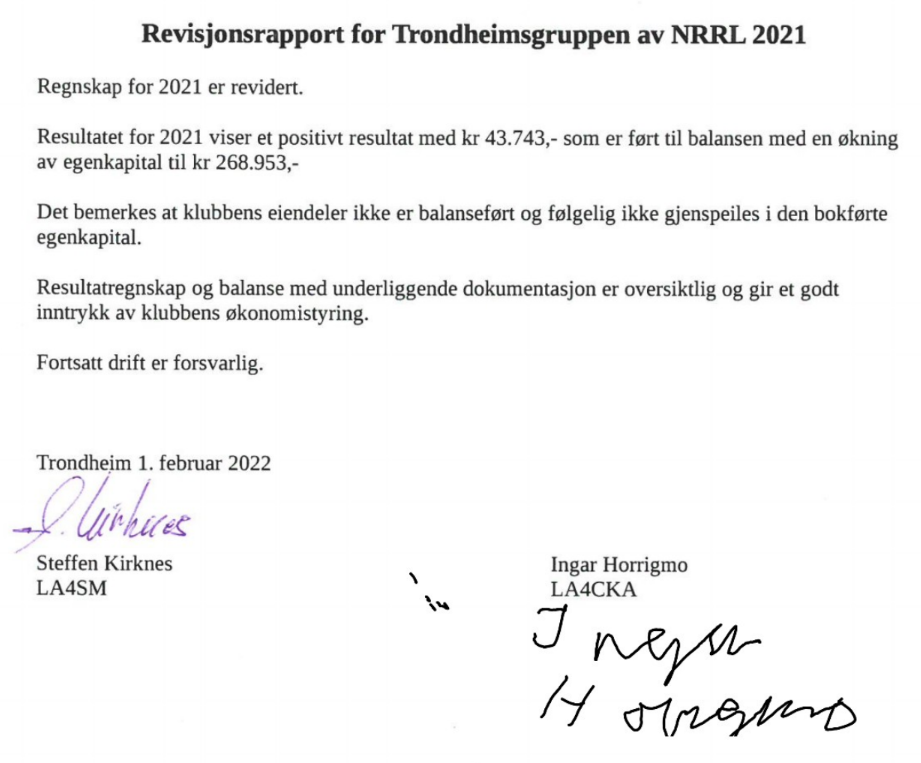 
7. Kontingent for 2022Styret foreslår at kontingenten holdes uendret på Kr 475,-.8. Budsjett 2022(forts. neste side)9. Valg 2022Valgkomiteens innstilling for valget for 2022: Årsmøtet for 2020 ble utsatt til høsten 2021. 
Årsmøtet godkjente styrets forslag med ordlyd fra referatet:  
Grunnet Covid-19 gjenvelges sittende styre og valgkomité for å sitte også i 2021. Ut ifra dette må det velges suppleringsvalg for 1 år for flere personer som skulle vært valgt på årsmøtet 26. oktober 2021. Dette for å komme i riktig gjenge med hvem som skal velges i hvilket år. Trondheim 6. februar 2022. Ingar Horrigmo LA4CKA 		Bjørn Gjerde LA1UW Lover for Trondheimsgruppen av NRRL.Lovene er vedtatt på generalforsamlingen 1946-02-04, med senere endringer på generalforsamlingene i 1962, 1967, 1983, 1991, 1992, 2000, 2005, 2011, 2013, 2014 og 2016.§ 1. Navn og formål.1.1 Trondheimsgruppen av Norsk Radio Relæ Liga (NRRL) er en upolitisk organisasjon for personer med interesse for amatørradio.1.2 Gruppen skal søke å styrke samarbeidet og kameratskapet mellom radioamatørene,fremme radioamatørenes teoretiske kunnskaper og praktiske ferdigheter, samt å delta isamfunnsnyttig sambandsrelatert arbeid gjennom samarbeid med myndighetene og denfrivillige redningstjenesten i Norge.§ 2. Medlemskap.2.1 Gruppen består av medlemmer av følgende kategorier:
 a) Ordinære medlemmer.
 b) Honnørmedlemmer: Et medlem som er fylt 65 år oppnår honnørmedlemskapnår medlemskapet i gruppen er minst 35 år. Krav om honnørmedlemskap fremsettes skriftlig til styret.c) Æresmedlemmer: Æresmedlemskap tildeles av generalforsamlingen, etter forslag fra et enstemmig styre, til en person som har ytet særlig stor personlig innsats til fordel for gruppen. Aktivitet for radioamatørsaken utenfor gruppen bør også tas med i betraktning.2.2 Skjema for søknad om medlemskap fylles ut og sendes gruppens styre for behandling.2.3 Det er adgang til å være medlem i gruppen i inntil 2 år uten å være medlem av NRRL.2.4 Kontingenten fastsettes av generalforsamlingen. Kontingenten betales etter påkrav innen utgangen av april måned. Hvis et medlem, tross purring, ikke har betalt kontingenten innen utgangen av august samme år, ansees medlemskapet som opphørt. Æresmedlemmer er fritatt for betaling av kontingent.§ 3. Styret.3.1 Gruppen ledes av et styre som består av leder, nestleder, sekretær, kasserer og etstyremedlem, samt et varamedlem. Leder og nestleder må ha gyldigradioamatørlisens.3.2 Styret velges av generalforsamlingen, etter regler gitt i § 4.3.3 Styret tilsetter forvaltere og ledere for andre funksjoner i gruppen. Komiteledere har møte og talerett på styremøtene.3.4 Varamedlem skal kalles inn til styremøtene.3.5 Styret er beslutningsdyktig når minst leder eller nestleder, samt to andre medlemmer er til stede.§ 4. Generalforsamling.4.1 Generalforsamlingen avholdes hvert år, normalt innen utgangen av februar måned.Generalforsamlingen sammenkalles med publikasjon på gruppens hjemmeside, samt pr e-mail til de vi har adresser til med minst 14 dagers varsel. Enhver lovlig innkalt generalforsamling er beslutningsdyktig. Stemmeberettigede er alle som har gyldig medlemskap.4.2 Stemmerett har medlemmer som har betalt kontinent for foregående år. Hvert fremmøtte medlem har kun en stemme hver.Et stemmeberettiget medlem kan benytte en (1) fullmakt fra et annet stemmeberettiget medlem som ikke møter på Generalforsamlingen.4.3 Samtlige beslutninger, unntatt om oppløsning (kfr. §7) og lovendringer, fattes med simpelt flertall. Til beslutning om lovendringer kreves 2/3 flertall.4.4 Ved stemmelikhet, gjør ordstyrerens stemme utslaget.4.5 På ordinære generalforsamlinger skal følgende saker behandles:a) valg av ordstyrer, referent og tellekorpsb) godkjenning av innkalling og dagsordenc) styrets årsberetningd) regnskap for foregående år m. revisjonsberetninge) budsjett for inneværende årf) innkomne forslag til generalforsamlingeng) kontingent for inneværende årh) valg av: 1) leder (for 2 år) 2) nestleder (for 2 år) 3) sekretær (for 2 år) 4) kasserer (for 2 år) 5) 1 ordinære styremedlemmer (for 2 år) 6) 1 varamedlem til styret (for 1 år) 7) 2 medlemmer til valgkomitéen (for 1 år) 8) 2 revisorer (for 1 år)4.6 Styrets leder velges for to år, de øvrige styremedlemmer for to år, dog således at henholdsvis to eller tre er på valg hvert år. Valgene foregår ved håndsopprekning. Skriftlig valg skal gjennomføres hvis en eller flere krever dette. Ethvert medlem er valgbart etter avgitt villighetserklæring. Leder og nestleder må ha gyldig radioamatørlisens.4.7 Forslag som ønskes behandlet på generalforsamlingen må være styret i hende innen 10. januar. Styret kan supplere forslagene med tilleggsopplysninger, men skal ikke ta stilling til forslag fra medlemmene.4.8 Generalforsamlingen kan ikke fatte beslutninger i andre saker enn de som er nevnt iinnkallingen. Andre saker som tas opp til diskusjon kan oversendes styret for videre behandling, eller fremmes i neste generalforsamling.§ 5. Ekstraordinær generalforsamling.5.1 Ekstraordinær generalforsamling innkalles av styret, eller av styret etter skriftligforlangende av minst 1/5 av medlemmene.5.2 Bestemmelsene i §§ 4.1 (fra 2. ledd), 4.2, 4.3, 4.4, 4.7 (2. ledd) og 4.8 gjelder også ved en ekstraordinær generalforsamling.§ 6. Eksklusjon.6.1 Viser et medlem en opptreden som etter styrets mening er skadelig for gruppen ellerNRRL, kan medlemskapet i gruppen oppheves etter enstemmig styrebeslutning.6.2 Vedkommende har adgang til å anke sin sak for førstkommende ordinæregeneralforsamling, dersom vedkommende har gyldig medlemskap.6.3 NRRLs styre skal informeres om en eksklusjonssak.§ 7. Oppløsning.7.1 Gruppen kan oppløses etter vedtak i to på hverandre følgende generalforsamlinger eller ekstraordinære generalforsamlinger. I den første generalforsamlingen må det være 2/3 flertall for oppløsning. I den andre er det tilstrekkelig med simpelt flertall. Avstemmingen skal skje skriftlig.7.2 Eventuelle midler etter oppløsningen tilfaller NRRL.7.3 NRRL kan beslutte gruppen oppløst etter bestemmelser i NRRLs loverHuskomité:LB9RE, Håvard Nasvik, leder (vakant f.o.m. 22.01.2021)LA7VV, Jan Stewart RambechLA7HNA, Willy RavnåTeknisk komité:LA9QV, Stein-Olav Lund, leder
LB9DG, Marius LoraasLB9RE, Håvard Nasvik (vakant f.o.m. 22.01.2021)LA7VV, Jan Stewart RambechSambandskomité:LA9KOA, Karl Erik Øyøygard, lederLA1UW, Bjørn GjerdeLA3WAA, Tor PettersenStasjonskomité:LA3WAA, Tor Pettersen, lederLB5RH, Runar BorgeLB5SH, Stian SørengTestkomité:LB6VI, Sanimir Handanagic, lederLB5SH, Stian SørengValgkomité:LA1UW, Bjørn GjerdeLA4CKA, Ingar HorrigmoRevisor:LA4CKA, Ingar HorrigmoLA4SM, Steffen KirknesQSL-manager:LA7VV, Jan Stewart RambechHjemmeside:LB5SH, Stian SørengSambandstjenestens sentrale ledelseLA9KOA, Karl Erik ØyøygardRepeatermanagerLB9RE, Håvard NasvikEksamensvaktLA7VV, Jan Stewart RambechÅrKontigentMedlemmerFullt bet.Æresmedlem½ bet.0-bet.20002751001000002001275999900020023009999100200330011087261720043309784267200533098873472006330989134320073309288313200833090863042009350847930520103507873405201140076724042012400686530320134506967202201445067652022015450696720220164507765201220174507559201620184506763220201947561592002020475615920020214758078200ÅrAntall QSL kort mottattAntall QSL kort sendt ut 2019450600202010001300202121001950Rolle Kallesignal og navn På valg Neste valg Leder LB5SH, Stian Søreng Suppleringsvalg 2023 Nestleder LB9DG, Marius Loraas Ny 2024 Sekretær LA7VV, Jan Rambech Ny 2024 Kasserer LA3WAA, Tor Pettersen Suppleringsvalg 2023 Styremedlem LA9KOA, Karl Erik Øyøygard Gjenvalg 2024 Varamedlem LB6VI, Sanimir Handanagic Ny 2023 Revisorer LA4SM, Steffen Kirknes Gjenvalg 2023 LA1UW, Bjørn Gjerde Ny 2023 Valgkomité LA4CKA, Ingar Horrigmo Gjenvalg 2023 Vakant Ny 2023 